Procédure de demande d’admissionClasse Relais de MontgaillardDates à retenir année 2015-2016 (sous réserve de validation par l’I.E.N.)Académie de la Réunion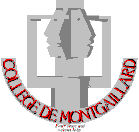 COLLEGE DE MONTGAILLARDDispositif Relais1, rue du Stade, 97487 Saint-Denis cédexTEL : 0262 30 34 11 / 0692 61 37 12Standard college : 0262 30 08 62Dates limites de transmission des listes* d'élèves proposésDates limitesde transmissiondes dossiers à la Classe RelaisPériodes de rencontres avec les familles en amont de l'admissionCOMMISSIONS D’AFFECTATION(entrées et sorties)SESSIONS2015-2016Le 14 septembre 2015Le 21 septembre 2015Du 08 septembre 2015 au 18 septembre 2015Le 28 septembre 2015 à 8h30Session 1 :Du 05 octobre au 04 décembre 2015Le 23 novembre 2015Le 08 décembre 2015Du 23 novembre 2015au 04 décembre 2015Le 7 décembre 2015à 8h30Session 2 :Du 01 février au 25 mars 2015Le 31 mars 2015Le 05 avril 2015Du 21 mars 2015au 01 avril 2015Le 5 avril 2015à 8h30le 21juin 2015à 8h30Session 3 :Du 18 avril au 10 juin 2015